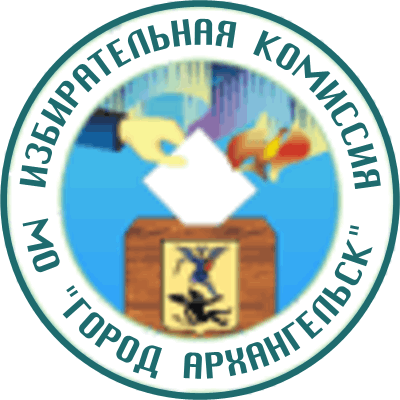 ИЗБИРАТЕЛЬНАЯ  КОМИССИЯМУНИЦИПАЛЬНОГО ОБРАЗОВАНИЯ "ГОРОД АРХАНГЕЛЬСК"(Архангельская городская избирательная комиссия)ПОСТАНОВЛЕНИЕ04  апреля  2018 года                                                                  № 5/15О награждении Почетной грамотой и объявления благодарности избирательной комиссии муниципального образования «Город Архангельск» В соответствии с постановлениями избирательной комиссии муниципального образования «Город Архангельск» от 17 декабря 20009 года    № 211 «Об утверждении Положения о благодарности избирательной комиссии муниципального образования «Город Архангельск», от 17 декабря 2009 года № 212 «Об утверждении Положения о Почетной грамоте избирательной комиссии муниципального образования «Город Архангельск», избирательная комиссия муниципального образования «Город Архангельск» постановляет:	1. Наградить Почетной грамотой избирательной комиссии муниципального образования «Город Архангельск» за активное содействие и существенную помощь в организации и проведении избирательной кампании по выборам Президента Российской Федерации: 	Анисимова Ярослава Борисовича, начальника отдела полиции № 2 УМВД России по г. Архангельску (по обслуживанию Исакогорского и Цигломенского округов);	 Горбатову Любовь Николаевну, ректора ФГБОУ ВО СГМУ                           (г. Архангельск) Минздрава России;	Зиненко Наталью Николаевну, директора ГАПОУ АО «Архангельский медицинский колледж»;	Ерыкалову Елену Станиславовну, заместителя директора департамента образования Администрации МО «Город Архангельск»;	Каменного Вячеслава Дмитриевича, начальника службы кадров АО «Архангельский траловый флот»;	Корнилова Алексея Владимировича, главного специалиста администрации Маймаксанского территориального округа Администрации  МО «Город Архангельск»;	Котова Олега Александровича, заведующего клубом группы по воспитательной работе с подозреваемыми, обвиняемыми и осужденными ФКУ «Следственный изолятор № 4 УФСИН России по Архангельской области»; 	Перетягина Сергея Борисовича, начальника училища «Архангельский морской рыбопромышленный техникум» филиала ФГБОУ ВО «Мурманский государственный технический университет»;	Перову Людмилу Алексеевну, директора ГБПОУ АО «Архангельский педагогический колледж»;
	Пошлякову Нину Альбертовну, заместителя директора МУК «Ломоносовский ДК»; 	Радюшина Дмитрия Витальевича, заместителя командира воинской части № 77360-л	Стадник Юлию Владимировну, зам. директора по учебной работе ГАПОУ АО «Архангельский торгово-экономический колледж»;	Смягликову Елену Альбертовну, директора АМИ им. В.И.Воронина-Филиала ФГБУ ВО «ГУМРФ имени адмирала С.О.Макарова»;	Фофанову Ольгу Александровну, директора ГБПОУ АО «Архангельский музыкальный колледж»; 	Цоллер Любовь Александровну, заместителя директора по АХР МУК МКУ «Луч».	2. Наградить благодарностью избирательной комиссии муниципального образования «Город Архангельск» за содействие в организации и проведении избирательной кампании по выборам Президента Российской Федерации:	Алексеева Сергея Владимировича, руководителя отдела погрузочно-разгрузочных работ ООО «Архангельский терминал»;	Барского Александра Анатольевича, директора МУК «Ломоносовский ДК»;	Бобкову Наталью Николаевну, директора ГБПОУ АО «Архангельский финансово-промышленный колледж»; 	Захарову Ольгу Николаевну, директора ГПОУ АО «Архангельский колледж культуры и искусства»;	Корнеева Артура Олеговича, заведующего службой воспитательной и психолого-социальной службы ФГБОУ ВО СГМУ (г. Архангельск) Минздрава России;	Котова Андрея Александровича, заместителя начальника отдела полиции № 2 УМВД России по г. Архангельску (по обслуживанию Исакогорского и Цигломенского округов);	Лебедеву Ольгу Валерьевну, заведующую хозяйственной части ГБПОУ АО «Техникум строительства и городского хозяйства»;	Лещина Анатолия Сергеевича, начальника станции Исакогорка Архангельского центра организации работы железнодорожных станций СП Северная дирекция управления движением СП Центральная дирекция управления движением филиал ОАО "РЖД".	Манушкину Светлану Александровну, директора МУК МО «Город Архангельск» «Культурный центр «Северный»;	Молчанова Сергея Валентиновича, директора ГБПОУ АО «Северный техникум транспорта и технологий»;	Шепель Елену Александровну, заместителя директора по административно - хоз. работе  ГБПОУ АО «Архангельский педагогический колледж».	3. Разместить настоящее постановление на официальном сайте избирательной комиссии муниципального образования «Город Архангельск» в сети Интернет.Зам. председателя комиссии 	 			                       Т.В.Измикова Секретарь  комиссии            		 	                                 Е.Н.Березина 